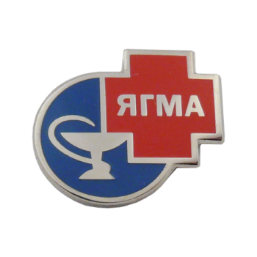 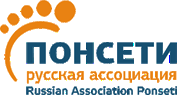 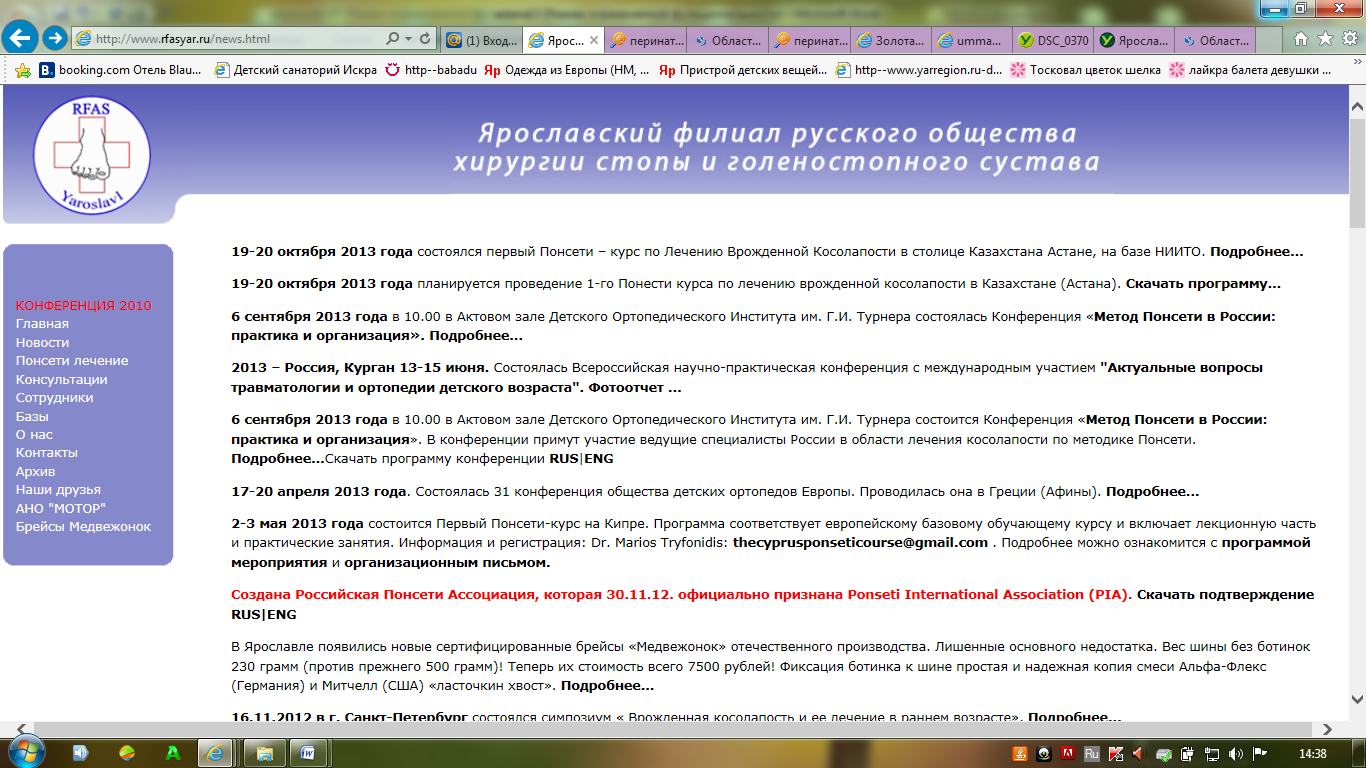 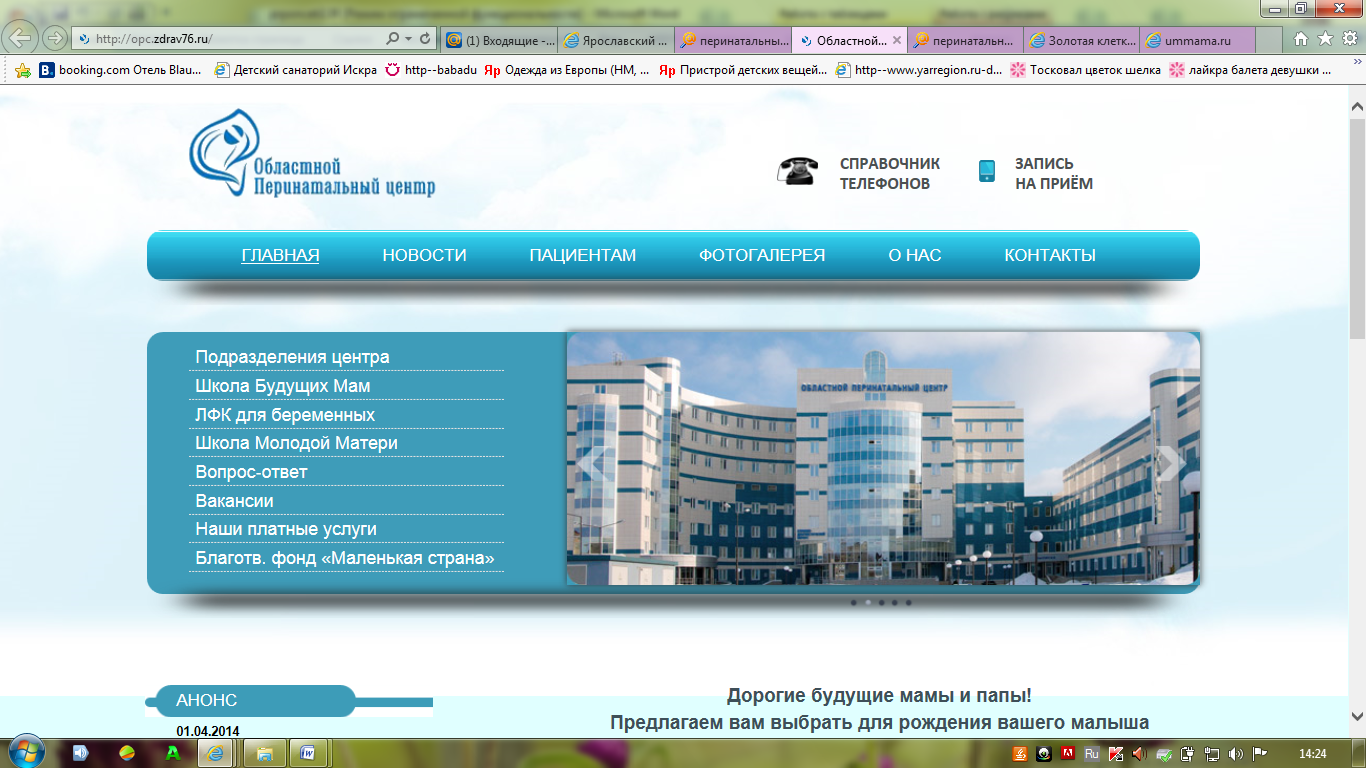 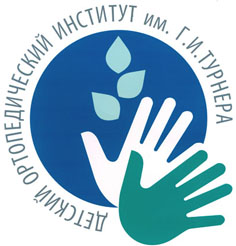 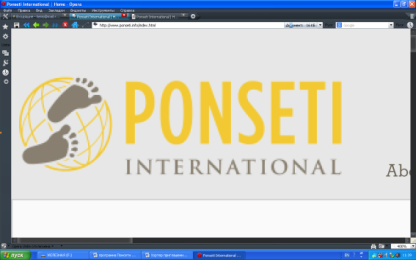 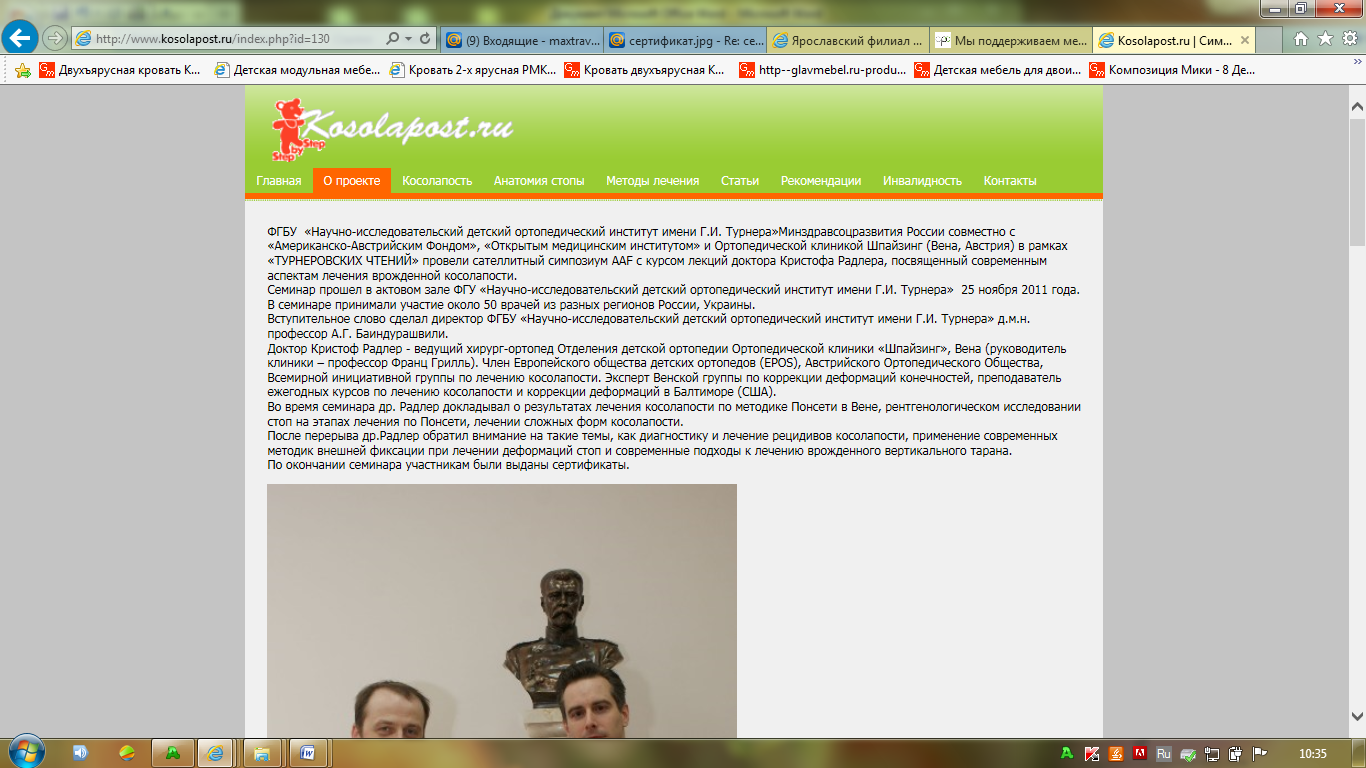 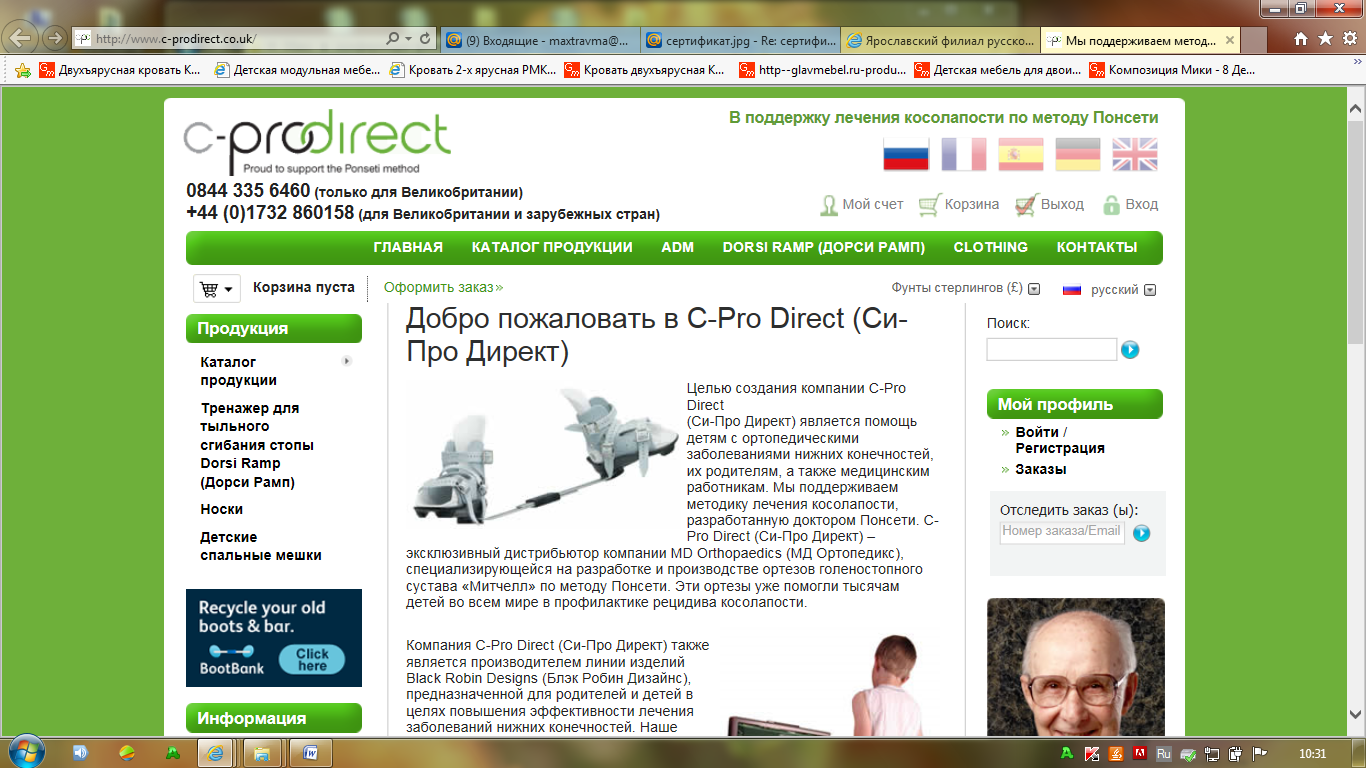 http://opc.zdrav76.ru://www.rfasyar.ru//www.ponseti.ru                                        г. Ярославль, Тутаевское шоссе, 31в. VII международная конференция по врожденной косолапости и лечению вертикального тарана у детейРоссия, Ярославль, 6-7 сентября 2014гОрганизаторы:Администрация Ярославской областиДепартамент здравоохранения и фармации  Ярославской областиГБОУ ВПО «Ярославская государственная медицинская академия»ФГБУ «Научно-исследовательский детский ортопедический институт» им. Г.И. ТурнераГБУЗ ЯО «Областная детская клиническая больница» Ярославский областной перинатальный центрОргкомитет:Председатели:Костин Виктор Геннадьевич  заместитель губернатора ЯОБаиндурашвили Алексей Георгиевич д.м.н., проф. директор ФГБУ «НИДОИ» им. Г.И. ТурнераБландинский Валерий Федорович д.м.н., зав.каф. детской хирургии ЯГМАСопредседатели:Вундервальд Сергей Людвигович, к.м.н., директор департамента                                 здравоохранения и фармации  ЯОПавлов Алексей Владимирович д.м.н., проф., ректор ЯГМАНовиков Юрий Васильевич  д.м.н., проф., академик РАМН Гурьев Дмитрий Львович к.м.н., главный врач перинатального центра ЯОНечаева Татьяна Николаевна главный врач ГБУЗ ЯО «ОДКБ» Рабочая группа: Бландинский Валерий Федорович д.м.н., проф., зав. каф. детской хирургии ЯГМАФилимендиков Юрий Александрович к.м.н., директор мед. центра «Константа»Кенис Владимир Маркович, к.м.н. научный руководитель IV отделения НИДОИ» Г.И. ТурнераВавилов Максим Александрович к.м.н., ГБУЗ ЯО «ОДКБ»Платонов Степан Михайлович к.м.н., ГУЗ ЯО КБ СМП им. Соловьева Н.В. Сапоговский Андрей Викторович сотрудник IV отделения НИДОИ» Г.И. ТурнераРябкин Юрий Валерьевич координатор проекта www.ponseti.ru Глазова Наталья Алексеевна менеджер благотворительного проекта «Навстречу жизни»	Уважаемые коллеги, 6-7 сентября, 2014г., в г. Ярославль (Россия) состоится седьмая международная конференция по лечению врожденной косолапости и вертикального тарана у детей. В программе конференции планируется детализация метода М. Доббса в лечении вертикального тарана у детей, а также первичный курс метода Понсети с мастер-классом. Специальный гость - профессор PhD M. Dobbs (Washington -USA). Программа6 сентября 2014г. Конференц-зал перинатального центра	07 сентября 2014 г. Конференц-зал перинатального центра08.00 – 09.00  Регистрация участников.09.00 – 09.0509.05-09.10  09.10-09.1509.15-09.25Приветствие администрации ЯОПриветствие представителя департамента здравоохранения ЯОПриветствие президента ЯГМА, академика РАМН, проф. Новиков Ю.В.Введение проф. д.м.н. Бландинский В.Ф. ЯГМА.Приветствие администрации ЯОПриветствие представителя департамента здравоохранения ЯОПриветствие президента ЯГМА, академика РАМН, проф. Новиков Ю.В.Введение проф. д.м.н. Бландинский В.Ф. ЯГМА.09.25–10.0010.00-10.30Метод Понсети и его место в мировой детской ортопедии Мэтью Доббс (США).История лечение косолапости в России. Вавилов М.А., Ярославль ОДКБ.Метод Понсети и его место в мировой детской ортопедии Мэтью Доббс (США).История лечение косолапости в России. Вавилов М.А., Ярославль ОДКБ.10.30 – 11.00Базовые принципы и техника Понсети. Кенис В.М., Санкт. ПетербургБазовые принципы и техника Понсети. Кенис В.М., Санкт. Петербург11.00 – 11.30Кофе-брейк.Кофе-брейк.11.30 – 12.0012.00  - 12.3012.30 - 13.00Ахиллотомия. Домарев А.В., Москва Брейсинг, значение и практичность. Степанова Ю.А, Санкт. ПетербургДискуссияАхиллотомия. Домарев А.В., Москва Брейсинг, значение и практичность. Степанова Ю.А, Санкт. ПетербургДискуссия13.00 – 14.00ОбедОбед14.00 – 15.30Мастер-класс (техника на муляжах-участвуют все инструкторы).Мастер-класс (техника на муляжах-участвуют все инструкторы).15.30 – 16.00Вопросы и ответы (по утренним докладам и проведенному мастер-классу).Вопросы и ответы (по утренним докладам и проведенному мастер-классу).16.00 – 16.15Рецидивы. Причины, симптомы и лечение. Вавилов М.А., Ярославль Рецидивы. Причины, симптомы и лечение. Вавилов М.А., Ярославль 16.15 – 16.3016.30 – 17.3016.30-16.3516.35-16.4016.40-16.4516.45-16.5016.50-16.5516.55-17.0017.00-17.0517.05-17.1017.10-17.1517.15-17.2017.20-17.2517.25-17.3017.30-17.4017.45-18.00Транспозиция ПББС как метод лечения рецидива косолапости. Сапоговский А.В., Санкт. ПетербургВыступления с регионов о развитии метода Понсети на местах. Лечение детей до года по методу Понсети г. Казань, Россия.И. Ф. Ахтямов, В. В. Лобашов, М. Р. Гильмутдинов.Опыт лечения некоторых врожденных деформаций стоп. г. Тюмень Россия. Бояр Е.В., Смирных А.Г.Опыт лечения врожденной косолапости по методике Понсети. г. Тула, Россия. Дубоносов Ю.В.Комплексное лечение косолапости у детей различных возрастных групп на основе методики I. Ponseti. Украина, г. Харьков. Кикош Г.В., Корольков А.И.Анализ результатов лечения врожденной косолапости методом Понсети в условиях центра амбулаторной хирургии многофункциональной клиники. Москва, Россия. В.М. Крестьяшин, А.О. Домарёв, И.В. КрестьяшинОрганизация лечения косолапости по методу Понсети в ФГБУ «ФЦТОП»   МИНЗДРАВА РОССИИ, г. Смоленск, Россия Е.С. Кузьминова, П.И. Бортулёв, О.В. Бортулёва, А.В. ОвсянкинОпыт лечения идиопатической косолапости по методу Понсети в условиях амбулатории С. В. Кузьмичев, Д. В. ДеревянкоПрименение метода Понсети в ТуркменистанеМавыев Б.О., Ниязов Н.Р., Велиев С.В.Лечение врожденной косолапости по методу Понсети. г.Новокузнецк, Россия. Пах А.В.Опыт применения метода Понсети при врожденной косолапости у детей. г. Шахты, Россия. Тупиков  В.А., Тупиков М.В.Коррекция деформации переднего отдела у детей старше 3-х лет г. Харьков, Украина. Хмызов С.А., Кикош Г.В., Ершов Д.В.Система раннего вмешательства и лечения детей с врожденной косолапостью. г. Екатеринбург, Россия. Челчушев Д.А., и д.р.Результаты лечения врожденной косолапости по методу Понсети (РОССИЙСКИЙ 10-ЛЕТНИЙ ОПЫТ).г. Владимир, Россия. Чочиев Г.М., Кукин И.А.Развитие проекта www.ponseti.ru Рябкин Ю.В., ЯрославльРабота проекта «Навстречу жизни» Глазова Н.А., ЯрославльТранспозиция ПББС как метод лечения рецидива косолапости. Сапоговский А.В., Санкт. ПетербургВыступления с регионов о развитии метода Понсети на местах. Лечение детей до года по методу Понсети г. Казань, Россия.И. Ф. Ахтямов, В. В. Лобашов, М. Р. Гильмутдинов.Опыт лечения некоторых врожденных деформаций стоп. г. Тюмень Россия. Бояр Е.В., Смирных А.Г.Опыт лечения врожденной косолапости по методике Понсети. г. Тула, Россия. Дубоносов Ю.В.Комплексное лечение косолапости у детей различных возрастных групп на основе методики I. Ponseti. Украина, г. Харьков. Кикош Г.В., Корольков А.И.Анализ результатов лечения врожденной косолапости методом Понсети в условиях центра амбулаторной хирургии многофункциональной клиники. Москва, Россия. В.М. Крестьяшин, А.О. Домарёв, И.В. КрестьяшинОрганизация лечения косолапости по методу Понсети в ФГБУ «ФЦТОП»   МИНЗДРАВА РОССИИ, г. Смоленск, Россия Е.С. Кузьминова, П.И. Бортулёв, О.В. Бортулёва, А.В. ОвсянкинОпыт лечения идиопатической косолапости по методу Понсети в условиях амбулатории С. В. Кузьмичев, Д. В. ДеревянкоПрименение метода Понсети в ТуркменистанеМавыев Б.О., Ниязов Н.Р., Велиев С.В.Лечение врожденной косолапости по методу Понсети. г.Новокузнецк, Россия. Пах А.В.Опыт применения метода Понсети при врожденной косолапости у детей. г. Шахты, Россия. Тупиков  В.А., Тупиков М.В.Коррекция деформации переднего отдела у детей старше 3-х лет г. Харьков, Украина. Хмызов С.А., Кикош Г.В., Ершов Д.В.Система раннего вмешательства и лечения детей с врожденной косолапостью. г. Екатеринбург, Россия. Челчушев Д.А., и д.р.Результаты лечения врожденной косолапости по методу Понсети (РОССИЙСКИЙ 10-ЛЕТНИЙ ОПЫТ).г. Владимир, Россия. Чочиев Г.М., Кукин И.А.Развитие проекта www.ponseti.ru Рябкин Ю.В., ЯрославльРабота проекта «Навстречу жизни» Глазова Н.А., Ярославль08.00 – 09.00  09.00 – 09.30Регистрация участников.Стопа и обувь, В.Ф. Бландинский, ЯрославльРегистрация участников.Стопа и обувь, В.Ф. Бландинский, Ярославль09.30 – 10.00Вертикальный таран (что это?) М. Доббс США.Вертикальный таран (что это?) М. Доббс США.10.00 – 10.30Метод М. Доббса при лечении вертикального тарана у детей Мэтью Доббс, США.Метод М. Доббса при лечении вертикального тарана у детей Мэтью Доббс, США.10.30 – 10.4510.45 - 11.00 11.00-11.3011.30-12.3012.00-12.3012.30-12.4512.45-13.00Брейсинг и его особенности при вертикальном таране Мэтью Доббс, СШАОтдаленные результаты лечения по методу М. Доббса (с демонстрацией больных) Вавилов М.А., Ярославль.Кофе-брейк.Мастер-класс, техника на муляжах - Мэтью Доббс США.Гипермобильный синдром у детей. Кенис В.М., Санкт. Петербург Лечение вертикального тарана у детей старшего возраста Клычкова И.Ю. Санкт. ПетербургДискуссия и вручение сертификатов.                                                                                                                            Брейсинг и его особенности при вертикальном таране Мэтью Доббс, СШАОтдаленные результаты лечения по методу М. Доббса (с демонстрацией больных) Вавилов М.А., Ярославль.Кофе-брейк.Мастер-класс, техника на муляжах - Мэтью Доббс США.Гипермобильный синдром у детей. Кенис В.М., Санкт. Петербург Лечение вертикального тарана у детей старшего возраста Клычкова И.Ю. Санкт. ПетербургДискуссия и вручение сертификатов.                                                                                                                            